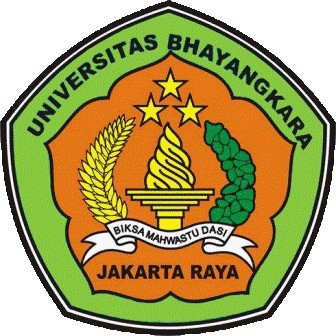 UNIVERSITAS BHAYANGKARA JAKARTA RAYADAFTAR HADIR KULIAHSEMESTER 20202, TAHUN AKADEMIKApabila sesuai KRS yang diambil, nama mahasiswa belum tercantum dalam buku "BUKU DAFTAR HADIR", agar segera melapor kepada Tata Usaha Fakultas / BAA / program Pascasarjana.Untuk mahasiswa yang mengambil kuliah "diluar kelas yang diambil dalam KRS", maka perangkat administratif dan nilainya tidak akan diproses.UNIVERSITAS. BHAYANGKARA JAKARTA RAYATM KETGLMATERI PERKULIAHANBENTUK PEMBELAJARANWAKTU KULIAHPARAFMULAISELESAIMULAISELESAIMULAISELESAIMULAISELESAIMULAISELESAIMULAIDOSENMAHASISWADOSENMAHASISWADOSENMAHASISWADOSENMAHASISWADOSENMAHASISWADOSENQUIZ LAIN-LAINSELESAIMAHASISWA7	2021-04-12KETUJUH-QuisCERAMAH DISKUSI PRESENTASI QUIZLAIN-LAINMULAISELESAIDOSENMAHASISWAUNIVERSITAS BHAYANGKARA JAKARTA RAYATM KETGLMATERI PERKULIAHANBENTUK PEMBELAJARANCERAMAH DISKUSI PRESENTASI QUIZLAIN-LAINWAKTU KULIAHMULAISELESAIPARAFDOSENMAHASISWACERAMAH DISKUSI PRESENTASI QUIZLAIN-LAINCERAMAH DISKUSI PRESENTASI QUIZLAIN-LAINCERAMAH DISKUSI PRESENTASI QUIZLAIN-LAINCERAMAH DISKUSI PRESENTASI QUIZLAIN-LAINCERAMAH DISKUSI PRESENTASI QUIZLAIN-LAINMULAISELESAIMULAISELESAIMULAISELESAIMULAISELESAIMULAISELESAIDOSENMAHASISWADOSENMAHASISWADOSENMAHASISWADOSENMAHASISWADOSENMAHASISWA15	2021-06-19pretest-quisCERAMAH DISKUSI PRESENTASI QUIZLAIN-LAINMULAISELESAIDOSENMAHASISWAHARIJAMKELASRUANGSenin22A01194FAKULTAS / JENJANG PENDIDIKAN:EKONOMI & BISNIS / S1PROGRAM STUDI / SEMESTER:EKONOMI /KODE MK / SKS / MATA KULIAH:AK-1221 / 3 / Pengantar Akuntansi IIDOSEN UTAMA:Milda Handayani, SE, MMDOSEN PEMBIMBING:JENIS PERTEMUAN:  ONLINE MATA KULIAHPengantar Akuntansi IIHARI / WAKTUSenin / 10:45-13:15NAMA DOSENMilda Handayani, SE, MMRUANG194KELAS2A01PRODI612018UJIAN TENGAH SEMESTERMATA KULIAHPengantar Akuntansi IIHARI / WAKTUSenin / 10:45-13:15NAMA DOSENMilda Handayani, SE, MMRUANGMY - 303KELAS2A01PRODI6120116UJIAN AKHIR SEMESTER